Pre-Installation Steps for Speed Feedback (SFB) sign(Draft Dated 9/22/23 v9)District (Traffic Tech):  Receive an inquiry from a city.  Confirm they are eligible:	______ Is the location(s) on a Primary Highway? (Excluding Interstates & Freeways)		______ Is the City’s population between 1,000+/- & 10,000+/-?	______ Are they willing to take ownership and maintain sign(s) after install? District (Traffic Tech):  If “Yes” to all 3 above, schedule a site visit with City Representative._____ e-mail them a blank TCD (SFB Specific) form with added language about ownership and maintenance responsibilities or send them to the website form here:                                                                     https://iowadot.gov/traffic/Speed-Feedback-Signs_____ Ask City where they would like them.  If no preference, DOT recommends at 1st speed reduction._____ Complete the ‘Site visit / Installation details’ form for each location. https://iowadot.gov/traffic/Speed-Feedback-Signs_____ Scan in the above mentioned form(s) and e-mail to ron.mcdaniel@iowadot.us in TAS along with a signed TCD permit application.  Include a map showing all the proposed locations._____ Confirm with local garage that they will hang the SFB and Static Speed Limit sign on the pole. _____ Order any Static Speed Limit Signs from Sign Shop (if necessary).  Have delivery to local garage.   Charge to NHSN-000-T(275)--2R-00).TAS:   Receive: 1) TCD permit, 2) Site visit / Installation details, and 3) Map attachments from District:_______ (Ron & Willy) Confirm application meets the criteria and is signed by City (Electronic or   signed/scanned)._______ (Ron) Review the TCD Permit and forward to State Traffic Engineer for signature._______ (Chris) Return a signed copy to Ron, Brad & Traffic Tech._______ (Brad) Add location to TCD Database & Statewide SFB map (color code as “pending” or “installed”)_______ (Ron/Willy) Add information to DOT excel spreadsheet in Sharepoint.  (much of this info can be in the GIS layer, but keeping track of allocated inventory will be important.  (Willy & Ron to work on details of this).     TAS:  Once TCD has been approved, proceed to enter a work order into “Smart Sheets” to get Baker Electric to install the Footings/Base/Poles. (The contractor’s price to install assumes they can do 4 locations in one day-trip.)  Description:  	Town, Route/Direction, Speed Limit, GSP CoordinatesSign Font Size:  	12” or 18”Sign vendor: 	Traffic Logix (12”), Carmanah (18”) or Stalker (18”)Length of Pole:  Copy from application (13’, 15’, 16’, or 18’)Install Pole only? Or do we need contractor to hang SFB sign also (usually, DOT Maintenance will hang SFB sign and static sign).  In some cases we can ask Econolite/Baker to install the SFB.TAS:  Using the “Procurement Support” section in WorkDay, create a requisition for the warehouse to ‘pick & deliver’ SFB signs to the nearest DOT garage to where the signs will be installed.  See Route Truck and monthly calendar for “cut-off” dates for each route.TAS:  Send an e-mail to the DOT Maintenance Supervisor(s) for the area(s).  This is giving them a heads up that:A contractor will be in the area within a month (or two) to install the footings/base & pole.Static Speed Limit sign(s) (if being replaced) are being sent to their garage (ordered by Traffic Tech).The SFB sign and solar panels will be dropped off at their garage by DOT Delivery truck.After poles are installed, another e-mail notice will be given.  At that time, DOT sign crews can be dispatched to: hang the SFB sign, connect the solar panels, install the static speed limit sign and remove the old post/sign.Include a set of instructions on how to put together the SFB sign and solar panels.	TAS:  Tracking/Project Management.  Keeping good records on installation dates in the DOT spreadsheet will be important and useful for ownership and warranty questions.  Also, a future research effort will need to know when each location is fully operational.  Attend bi-weekly coordination calls (Every other Tuesday at 9am).  TAS:  After Pole/Base/Footing installation has been completed, send 2nd e-mail to the DOT Maintenance Supervisor and Traffic Tech.  Tell them the pole is available to have the SFB sign/solar panels and Speed Limit signs installed at their convenience. District (Maintenance Supervisor):  When you have possession of both signs (SFB sign/solar panel & new static speed limit sign (if applicable), schedule your sign crews to install the signs. After installation and operational, please notify Ron McDaniel (ron.mcdaniel@iowadot.us) & your Traffic Tech.Owner’s Manuals: https://iowadot.gov/traffic/Speed-Feedback-Signs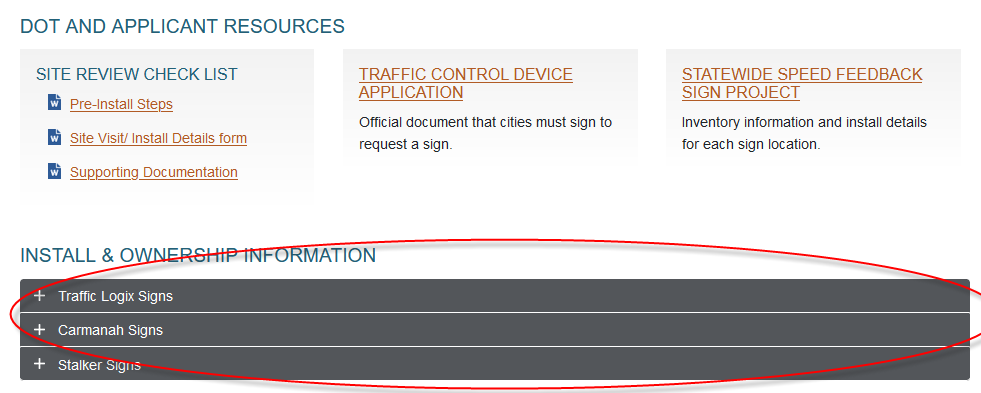 TAS:  Update DOT Spreadsheet (on Sharepoint) with install date & notify Hossein with locations, placement date & operation start dates.District (Traffic Tech):  Notify the city that the installation is finished and that the signs are now theirs to own and maintain. Include copies of the owner’s manual & warranty information found here: https://iowadot.gov/traffic/speedfeedbacksigns